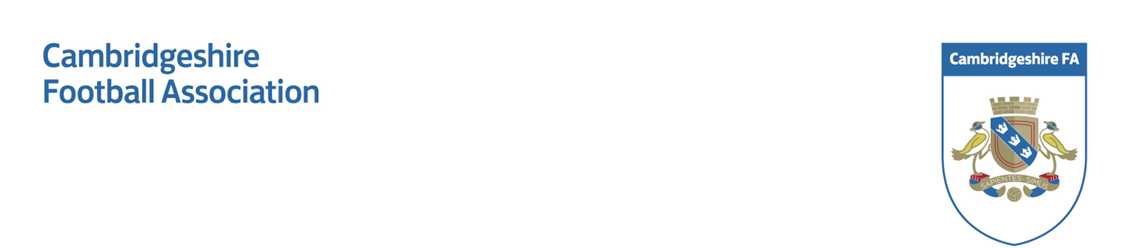 League or Competition Affiliation Form – Season 2018/2019Cheques to be made payable to the Cambridgeshire Football Association Limited. Please do not send cash through the post         Signed:   ______________________________________	            Date:	_______________________      League / Competition SecretaryBy signing this form on behalf of the League/Competition, the League/Competition applies for Membership of the Company and agrees to be bound by the Memorandum and Articles of Association of the Company and any Rules and Regulations made pursuant thereto.This form and the appropriate fee should be returned to the County Headquarters at:Cambridgeshire Football Association Limited, Bridge Road, Impington, Cambridge, CB24 9PHAny telephone enquiries, please, to Colin Hills, Operations Manager on 01223 209022Insert club logo/headed paperRisk AssessmentSafeguarding Risk Assessment The safeguarding section of this risk assessment must be completed for all activities and events involving people under the age of 18. This includes open age activities where players/volunteers may be 16 or 17. If the event or activity does not include people under the age of 18, for example, veterans’ activities, please progress to section 2.Safeguarding Operating Standard, Template resource to be used in conjunction with CFA Safeguarding ChecklistIntroductionThis risk assessment tool template has been developed in line with CPSU (Child Protection in Sport Unit) guidance and The FA’s Safeguarding Checklist to supportCFAs making safeguarding risk assessments where they are providing or commissioning activities for children and young peopleand /or where facilities are being hired by outside organisations. It is intended to help CFAs ensure that the safety and welfare of children and young people is the paramount consideration within the planning and delivery of activities specifically forunder-18s.OwnershipWhere activities are run directly by the CFA it would be expected that the CFA would take the lead in ensuring that the risk assessment is completed and reviewed. Where facilities are being hired or delivery partners are being used the risk assessment should be jointly owned with safeguarding responsibilities being identified as part of any contract of hire or SLA.Section one (safeguarding)Section two (general risks)ReviewLeague or Competition DetailsLeague or Competition DetailsLeague or Competition DetailsLeague or Competition DetailsLeague or Competition DetailsLeague or Competition DetailsLeague or Competition DetailsName of League or Competition:Type of Competition: (see * below)Day of Week League plays on:orAnticipated Date of Competition:Anticipated Date of Competition:Anticipated Date of Competition:Year League/Competition formed:Participants:     Participants:     Male  /  Female  /  MixedMale  /  Female  /  MixedMale  /  Female  /  MixedLeague Sponsor:Date of AGM:League or Competition Secretary Details    League or Competition Secretary Details    Match / Fixture Secretary DetailsMatch / Fixture Secretary DetailsSecretary Name:Secretary Name:Secretary Name:Secretary Name:Secretary Address:Secretary Address:Secretary Address:Secretary Address:Postcode:Postcode:Telephone Home:Telephone Home:Telephone Work:Telephone Work:::Fax:Fax:E-mail Address:E-mail Address:Date of Birth:Date of Birth:Place of Birth:Place of Birth:Mother's Maiden Name:Mother's Maiden Name:Contact Officers               (PLEASE ADVISE THE NAMES & ADDRESSES OF THE FOLLOWING OFFICERS FOR SEASON 2017/2018)Contact Officers               (PLEASE ADVISE THE NAMES & ADDRESSES OF THE FOLLOWING OFFICERS FOR SEASON 2017/2018)Contact Officers               (PLEASE ADVISE THE NAMES & ADDRESSES OF THE FOLLOWING OFFICERS FOR SEASON 2017/2018)Contact Officers               (PLEASE ADVISE THE NAMES & ADDRESSES OF THE FOLLOWING OFFICERS FOR SEASON 2017/2018)Chairman Name:Chairman Name:Treasurer Name:Treasurer Name:Address:Address:Address:Address:Postcode:Postcode:Date of Birth:Date of Birth:Affiliation  &  Insurance FeesCostTotalSingle League / Single Cup Competition (including Charity & small-sided)  Single League / Single Cup Competition (including Charity & small-sided)  Single League / Single Cup Competition (including Charity & small-sided)  £25TOTAL ENCLOSEDTOTAL ENCLOSEDTOTAL ENCLOSEDName of event/activityDate(s) of activities/ frequencyVenue addressLead delivery organisationLead contact name(s) and number(s)Delivery organisation’s lead contact(s)(if different)Event /activity Co-ordinatorEvent Designated Safeguarding OfficerWhere unaffiliated/outside agencies such as schools, colleges, uniformed organisations etc. are hiring facilities which organisation’s safeguarding policy and procedures will be followed in the event of a concern arisingWhere there is a contract for services or SLA in placedoes this specify or reference the necessary/minimum safeguarding arrangementsActivity/consideration pointRisk to childrenSolution/mitigationRisk after mitigationConsent (As a guide all under-16s must provideparental/legal carers consent,Over 16s may self-consent for certain levels of activity at the digression of the CountyAssociation/The FA. However, all under-18s must provide parental consent in relation to overnight/foreign travel).Risk before mitigation:(low/medium/high)Pre:During:After:(Low/Medium/High)When organisation deploys  U18 referees or coaches, organisation will ensure direct points of contact is communicated and emergency contact information is heldStaffing ratiosExample: Insufficient staff to children ratio poses a risk where children will be unsupervised during activitiesRisk before mitigation:HighExample:Pre: Provide written information to all participating teams of required staff to children ratio to include consequences of not having the correct ratio (i.e. teams will not be able to participate)During: Check and verbally confirm the correct ratios are in place.After: Review and evaluateLowStaff DBS checksStaff safeguarding educationYoung leaders involvementSuitability of changing facilitiesToilet provisionActivity/consideration pointRisk to childrenSolution/mitigationRisk after mitigationRelevant insurance is in placeRisk before mitigation:(low/medium/high)Travel arrangementsExample:Children travelling with adults without consent or with the correct ratio of adults to children.Children are dropped off early or collected late and left unsupervised.Risk before mitigation:HighExample:Pre: Provide written information to clubs/parents/staff advising of their responsibility of children’s welfare to and from the event. Ensure adults are aware of risks if children are left unattended before or after event.Staff advised of arrival time to allow for supervision if children arrive early. Staff to remain on site until all children have been collected.Consider risk to U18 referees travelling to open age games and open age players travelling to open age games.During: Check with children what travel; arrangements they have. Check with adults what travel arrangements they have.After: Review travel arrangements with club/event organisers to inform better strategy if there were any issues. MediumDrop-off and pick-up arrangementsPhotography/film consentCommunications/social media considerationsFirst aid and medical InformationReferral of concerns and managing allegationsEmergency evacuation proceduresOtherActivity/consideration pointRisk Solution/mitigationRisk after mitigationGoalpostsRisk before mitigation:(low/medium/high)(Low/Medium/High)Playing surfaceRisk before mitigation:(low/medium/high)Glass, sharps etc., or animal faecesRisk before mitigation:(low/medium/high)Balls and other equipmentRisk before mitigation:(low/medium/high)Player equipment/clothing (shin pads/footwear/jewellery)Food and drinkConduct of players, officials and spectatorsWeather extremesLone/late working procedure (if applicable)Class room (if applicable)Risk assessment completedNameDateSafeguarding checklist completedNameDateUpdatedNameDatePost activity review of risk assessmentObservations/ additional risks identifiedActions